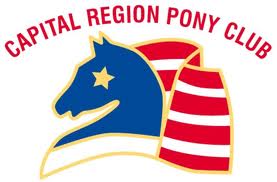 Information and Registration Instruction for 2016 Non-Qualifying Show Jumping 			October 23, 2016			Bascule Farm ~ 20800 Whites Ferry Road ~ Poolesville, MD  20837We can’t wait to see you at our Non-Qualifying Show Jumping Rally~ October 23rd !This rally is open to the following Capital Region Pony Club Members:All D certified riders (D1-D3)- Entry Fee= $65All D certified stable managers- Entry Fee=$0All C and above certified riders who will serve as a “Team Advisor” and will compete in their own division at 2’6” at the end of the day- Entry Fee= $0, but volunteer hours as a Team Advisor Show Jumping Teams:Teams will be made with 3-4 competitors (D Level) and a stable manager (D Level)Each team will have a Team Advisor who will serve the team in helping with organization and smooth running of the rally.  Depending on numbers, some Team Advisors may have 2 teams to assist.Teams will compete with horse management and riding which will consist of 2 rounds of jumpingTeam Advisors will compete in their own division at the end of the day.  Team Advisors will assist their teams with horse management, but will not have horse management as part of their competition for themselves.  Team Advisors will be invited to jump 2 rounds.Special “Rising Star” Division:Rising Stars (any age and any certification level) will compete by jumping 2 courses at 6 inches and will have safety checks, but no formal horse management- Entry Fee= $25A schedule and more information for the Rising Stars division will be sent via email after registrations are organized.  Rising Stars will be invited to join the rally for a portion of the day and will not be required to attend early when we begin the rally.Organizing Club/Center:  Good Choice Riding Center- Kevin Bowie, CA and Kim Engelke, ACARally Secretaries:  Cheryl Clark and Parents of Good Choice Riding CenterHorse Management Organizer:  Dawn Dougherty, Regional HMORally Volunteers:  Representatives from each Club and Center and parents/guardians of each D Level Rider ~ We could not provide this great opportunity for our members without you! Individual Registration Sheet for 2016 Non-Qualifying Show Jumping 			Please print or typeYour Club or Center:  ______________________________Rider’s Name:  __________________________________Age:  _______  Certification:  ________Name of Mount:  _________________________________ (Attach current negative coggins)Email:  ________________________________	Phone:  ____________________Are you registering as a Stable Manager?      ____YES!Are you registering as a Team Advisor?	____YES!	Riding in the TA Division?:   ___ 2’ 6”Are you a “Rising Star”?				____YES!	Riding in the RS Division:  ___6 inches	Parent/Guardian/Adult Volunteer for the rally:  (One is required for each D Level rider) Volunteer’s Name:  ________________________________Email:  ________________________________ Phone at rally:  __________________________*We will schedule volunteers in such a way that you will not miss your own child riding their two rounds.  Just speak up at the rally if you anticipate a conflict.  We want this to work for all!   Volunteer job preferences and/or health related restrictions:  ____________________________ ______________________________________________________________________________________________________________________________________________________________Note:  We generally provide training for any and all jobs required at rallies.  If you have a special talent that is relevant to our rallies, please let us know.  We like to match volunteer skills and know-how to our jobs! Parent Signature:  ___________________________________ Date:  _______________